Förslag till första tilläggsbudget för år 2020ALLMÄN MOTIVERINGTill lagtinget överlämnas landskapsregeringens framställning med förslag till första tillägg till budgeten för Åland under år 2020.I föreliggande förslag till tilläggsbudget föreslås att en vetenskaplig studie av tillståndet hos torskbeståndet runt Åland genomförs samt att anslaget för Ålands miljö- och hälsoskyddsmyndighet höjs för att möjliggöra intensifierad provtagning inom ramen för utrotningsprogrammet för fisksjukdomen VHS.Som framgår av regeringsprogrammet Tillsammans för Åland kan det konstateras att många tecken i vår omgivning tyder på att vi går mot en ekonomiskt kärv mandatperiod som kräver en återhållsam finanspolitik. Landskapsregeringens målsättning är en ekonomi i balans på lång sikt. För att det ska vara möjligt att långsiktigt trygga basservicen och välfärden avser landskapsregeringen att styra budgeteringen så att årsbidraget under slutet av mandatperioden täcker avskrivningarna för att därefter ge möjligheter att börja bygga upp reserver. Sammantaget betyder detta att landskapsregeringen måste föra en restriktiv finanspolitik samt kontinuerligt söka effektiviseringar inom förvaltningens alla ansvarsområden.  En annan viktig nyckel i detta sammanhang är nivån på landskapets grundfinansiering i stöd av självstyrelselagen. Grundlagsutskottet och riksdagen förutsatte i samband med sin behandling i december 2019 av det nya ekonomiska systemet för självstyrelsens finansiering att regeringen utan dröjsmål lämnar en proposition om ändring av avräkningsgrunden enligt 47 § 1 mom. i självstyrelselagen för Åland till 0,47 procent från ingången av år 2021. Utgående från att detta förverkligas kalkyleras den årliga grundfinansieringen öka med ca 10 miljoner euro per år.Landskapsregeringen inleder arbetet med att ta fram budgetramar som ska tillämpas under mandatperioden. Landskapsregeringens avsikt är att i en tilläggsbudget under år 2020 presentera förändrade huvudinriktningar i förhållande till antagen budget för år 2020 samt budgetramar inklusive en investeringsplan för den kommande regeringsperioden. Huvudprincipen är att nya kostnader och verksamheter bör finansieras inom de givna ramarna.I och med tillägget har hittills under år 2020 budgeterats 406.740.000 euro.Med hänvisning till ovanstående samt till detaljmotiveringen får landskapsregeringen vördsamt föreslåatt lagtinget antar följande förslag till första tillägg till budgeten för år 2020.__________________Verksamhet - detaljmotiveringFöreslås ett tillägg om 50.000 euro.Tilläggsanslaget föreslås för att möjliggöra en vetenskaplig studie av tillståndet hos torskbeståndet runt Åland. Anslaget avser innefatta bland annat kostnader för köpta tjänster och kostnader i anslutning till forskning och utredning.Föreslås ett tillägg om 67.000 euro.Utrotningsprogrammet för fisksjukdomen VHS pågår under åren 2015 – 2020 i enlighet med EU:s regelverk. Under år 2020 - 2021 ska en intensifierad provtagning vid fiskodlingar ske. Provtagningen ska göras av ÅMHM:s veterinärer. Detta kommer att kräva tilläggsresurs med en veterinär vid ÅMHM, vilken inte ingick i grundbudgeten för år 2020. Det är mycket viktigt att utrotningsprogrammet fullföljs och provtagningarna görs. Årskostnaden är 80.000 euro men för år 2020 räknas förverkligandet ske under 10 månader till en kostnad av 67.000 euro.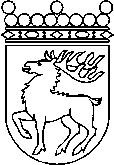 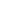 Ålands landskapsregeringBUDGETFÖRSLAG nr 3/2019-2020BUDGETFÖRSLAG nr 3/2019-2020Datum2020-01-09Till Ålands lagtingTill Ålands lagtingTill Ålands lagtingTill Ålands lagtingTill Ålands lagtingMariehamn den 9 januari 2020Mariehamn den 9 januari 2020L a n t r å dVeronica ThörnroosMinisterTorbjörn EliassonAnslagInkomster tb 2020 tb 2020VERKSAMHETAvdelning 6600NÄRINGSAVDELNINGENS FÖRVALTNINGSOMRÅDE-50 0000670FRÄMJANDE AV FISKERINÄRINGEN-50 000067000Främjande av fiskerinäringen-50 000080 - 88MYNDIGHETER SAMT FRISTÅENDE ENHETER-67 0000848ÅLANDS MILJÖ- OCH HÄLSOSKYDDSMYNDIGHET-67 000084810Ålands miljö- och hälsoskyddsmyndighet, verksamhet-67 0000Verksamhet sammanlagt-117 0000Anslag och inkomster totalt ovanstående-117 0000600NÄRINGSAVDELNINGENS FÖRVALTNINGSOMRÅDE670FRÄMJANDE AV FISKERINÄRINGEN67000Främjande av fiskerinäringenUtgifterUtgifter8MYNDIGHETER SAMT FRISTÅENDE ENHETER848ÅLANDS MILJÖ- OCH HÄLSOSKYDDSMYNDIGHET84810Ålands miljö- och hälsoskyddsmyndighet, verksamhetUtgifterUtgifter